Муниципальное бюджетное общеобразовательное учреждение г. Астрахани 	«Гимназия №1» 	Порядокработы приемной комиссии МБОУ г. Астрахани «Гимназия №1» по проведению индивидуального отбора при приеме либо переводе учащихся для получения основного общего и среднего общего образования с углубленным изучением отдельных учебных предметов или для профильного обучения Общие положения1.1 Комиссия МБОУ г. Астрахани «Гимназия №1» по комплектованию профильных классов (далее комиссия) создается с целью осуществления индивидуального отбора обучающихся по имеющим государственную аккредитацию образовательным программам основного общего и (или) среднего общего образования с углубленным изучением отдельных учебных предметов или профильного обучения, которые реализуются гимназией. Зачисление учащихся в классы проводится с учетом желаний учащихся, их родителей (законных представителей) и возможностей гимназии по их приему по результатам индивидуального отбора обучающихся. В состав постоянно действующей комиссии входят: директор гимназии (председатель комиссии);заместитель директора по учебно-воспитательной работе, курирующий вопросы предпрофильной подготовки и профильного обучения (заместитель председателя); руководители предметных комиссий; учителя-предметники; педагог - психолог;представитель Управляющего Совета гимназии; представитель учредителя.Состав приемной комиссии, порядок ее создания и организации работы утверждается локальным нормативным актом гимназии с обязательным размещением данной информации на официальном сайте  не позднее, чем за 14 календарных дней до дня начала проведения процедур индивидуального отбораКомиссия формируется в нечетном составе, но не менее 5 человек. Функции, задачи и полномочия комиссии.Комиссия в своей деятельности руководствуется:-законом РФ от 29.12.2012 г. № 273 - ФЗ "Об образовании в Российской Федерации" с изменениями и дополнениями;-Законом Астраханской области от 14.10.2013 №51\2013 «Об образовании» ;-Типовым положением об общеобразовательном учреждении Российской Федерации;- постановлением Правительства Российской Федерации от 19 марта 2001 г. №196 с изменениями и дополнениями;-законом РФ «О гражданстве Российской Федерации» в редакции Федерального Закона от 31.05. 2002 г. № 62-ФЗ с изменениями и дополнениями;-Положением о государственной (итоговой) аттестации выпускников 9 и 11(12) классов общеобразовательных учреждений Российской Федерации;-рекомендациями Министерства образования Российской Федерации по проведению государственной (итоговой) аттестации выпускников с изменениями и дополнениями;-нормативной документацией по вопросам введения профильного обучения; -Порядком организации индивидуального отбора при приеме либо переводе в государственные образовательные организации и муниципальные образовательные организации для получения основного общего и среднего общего образования с углубленным изучением отдельных учебных предметов или для профильного обучения в Астраханской области;-Уставом и локальными актами гимназии;-настоящим Положением.Комиссия при осуществлении индивидуального отбора учащихся обеспечивает соблюдение прав граждан на получение образования, установленных законодательством Российской Федерации, создает условия гласности и открытости в своей работе, обеспечивает объективность оценки способностей и склонностей обучающихся, решает следующие задачи:-прием заявлений родителей учащихся для рассмотрения в соответствии с установленной компетенцией;-проведение экспертизы документов, представленных в качестве Портфолио; --определяет формы вступительного испытания;-комплектование профильных классов с учетом результатов анализа направленности профессиональных интересов учащихся, их успеваемости и возможностей обучения в классе, реализующем ряд предметов федерального компонента учебного плана по избранному направлению на профильном уровне;-доведения результатов работы комиссии до сведения детей, родителей (законных представителей).Обязанности и права членов комиссииЧлены комиссии обязаны:-присутствовать на всех заседаниях комиссии, принимать активное участие в рассмотрении вопроса и принятии обоснованного решения;-изучать необходимую документацию по рассматриваемому вопросу;-принимать решение по рассматриваемому вопросу открытым голосованием (решение считается принятым, если за него проголосовало большинство присутствующих членов комиссии);-принимать решения своевременно в установленные сроки рассмотрения заявлений, представлять обоснованные ответы заявителям в устном или письменном виде в соответствии с пожеланиями автора заявления;-разъяснять заявителю возможность обжалования принятого решения в вышестоящих органах управления образованием;-размещать информацию о сроках, времени и месте подачи заявлений, о сроках и процедуре индивидуального отбора на официальном сайте МБОУ г.Астрахани «Гимназия №1», на информационном стенде гимназии, не позднее, чем за 30 календарных дней до начала индивидуального отбора.-направляет письменные уведомления родителям (законным представителям) обучающегося о решении предметной комиссии в течение двух рабочих дней после дня подписания протокола предметной комиссии по соответствующему предмету или профилю.Члены комиссии имеют право:- определять форму, место и время проведения вступительных испытаний; -привлекать дополнительно к работе специалистов для принятия объективного решения по конкретному заявлению;-формировать экспертную комиссию для более глубокого изучения рассматриваемого вопроса;-запрашивать подтверждение поступившей информации в иных учреждениях;-не принимать предоставляемые документы в случае их несоответствия предъявляемым требованиям.Организация деятельности комиссии. Делопроизводство.Создание комиссии, ее состав формируются приказом директора. Работу комиссии возглавляет председатель, в его отсутствии - заместитель председателя. Председателем комиссии является директор гимназии.Председатель комиссии:-осуществляет руководство деятельностью членов комиссии во время комплектования классов;-координирует деятельность всех членов комиссии, определяет порядок и график проведения комиссии;-издает приказ о составе комиссии;-издает приказ о зачислении обучающихся в профильные классы;-ведет заседания комиссии;-принимает меры по урегулированию споров.Заместитель директора по учебно-воспитательной работе, курирующий вопросы предпрофильной подготовки и профильного обучения:-участвует в комплектовании профильных классов;-организует прием заявлений от родителей учащихся о зачислении в профильные классы;-координирует работу по комплектованию классов в соответствии с решением комиссии;-организует работу экспертов, из числа членов комиссии, по подготовке и проведению собеседования с учащимися с целью выработки единых подходов осуществления дифференциации содержания обучения учащихся, построения школьниками индивидуальных образовательных программ;-возглавляет работу комиссии в условиях отсутствия председателя.Из членов комиссии избирается секретарь. Секретарь комиссии ведет протоколы заседаний комиссии, готовит проекты решений принятых комиссией, контролирует публикацию информации на официальном сайте в сети Интернет и информационных стендах гимназии в день оформления протокола, готовит проектыответов на заявления, обращения, жалобы	детей, родителей (законныхпредставителей).Протоколы заседаний комиссии сдаются в учебную часть, вносятся в номенклатуру дел (со сроком хранения три года).Документация по комплектованию классов, приему и перевод) учащихся хранится в учебной части, у членов комиссии в соответствии с их компетенцией не менее 3-х лет.Для разрешения спорных вопросов на период вступительных испытаний может быть создана конфликтная комиссия, деятельность которой регламентируется соответствующим Положением. Организация работы комиссии, привлечение к работе в комиссии специалистов оформляется распоряжением председателя комиссии и записывается в протокол. Комиссия информирует учащихся, родителей (законных представителей) учащихся о сроках проведения индивидуального отбора обучающихся, месте подачи заявлений родителями (законными представителями), перечне документов, предъявляемых для участия в индивидуальном отборе и процедуре индивидуального отбора осуществляемого гимназией, в том числе через официальный сайт и информационные стенды гимназии, не позднее чем за 40 календарных дней до дня начала проведения процедур индивидуального отбора. Дополнительное информирование может осуществляться через средства массовой информации. Приемная комиссия принимает на участии в индивидуальном отборе следующие документы:-заявление родителей (законных представителей) в произвольной форме на имя директора МБОУ г.Астрахани «Гимназия №1» (не позднее 10 рабочих дней до начала процедур индивидуального отбора, установленного гимназией).В Заявлении указываются: фамилия, имя, отчество учащегося; дата и место рождения; фамилия, имя, отчество родителей (законных представителей) учащегося; сведения о наличии преимущественного права зачисления ученика в класс с углубленным изучением отдельных учебных предметов либо в класс профильного обучения, копию личного дела ученика, заверенную руководителем образовательного учреждения в которой учащийся обучался ранее (при приеме или переводе в класс с углубленным изучением отдельных предметов), документ государственного образца об основном общем образовании (на обучение по образовательным программам среднего общего образования).- ведомость успеваемости за 8, 9 класс по четвертям, а также годовые отметки;-документы, подтверждающие рейтинг достижений обучающегося (портфолио): грамоты, дипломы, сертификаты, удостоверения, подтверждающие учебные, интеллектуальные, творческие и спортивные достижения (призовые места) обучающихся.При подаче заявления от родителей (законных представителей) учащихся комиссия принимает оригинал документа, удостоверяющего личность родителя (законного представителя), либо оригинал документа, удостоверяющего личность иностранного гражданина в Российской Федерации в соответствии со статьей 10 Федерального закона от 25.07.2002 № 115-ФЗ «О правовом положении иностранныхграждан в Российской Федерации».Комиссия принимает от иностранных граждан и лица без гражданства пакет документов на русском языке или вместе с заверенным в установленном порядке переводом на русский язык.При равных результатах индивидуального отбора учащихся комиссия учитывает: при приеме в класс (классы) профильного обучения - средний балл аттестата об основном общем образовании, исчисляемый как среднее арифметическое суммы отметок; при приеме в класс (классы) с углубленным изучением отдельных учебных предметов - средний балл ведомости успеваемости, исчисляемый как среднее арифметическое суммы отметок.В случае перевода в класс с углубленным изучением отдельных учебных предметов или профильным обучением в течение учебного года комиссия учитывает средний балл ведомости успеваемости, исчисляемый как среднее арифметическое суммы отметок, полученных учащимся в течение текущего года. Зачисление учащихся или отказ в зачислении, осуществляется на основании протокола приемной комиссии по результатам индивидуального отбора учащихся и оформляется приказом руководителя гимназии о зачислении учащихся не позднее десяти календарных дней до начала учебного года. В случае отказа в зачислении учащихся приемная комиссия в течение трех календарных дней после оформления протокола приемной комиссии но результатам индивидуального отбора учащихся, уведомляет в письменной форме родителей (законных представителей) учащихся об отказе в зачислении учащихся. Приемная комиссия в течение трех календарных дней со дня подписания приказа о зачислении учащихся размещает информацию об итогах индивидуального отбора учащихся и их зачислении  на официальном сайте и информационных стендах образовательной организации.ПРИНЯТО	Педагогический советПротокол № 5от  31.03.2014                   УТВЕРЖДЕНО                                                  приказом директора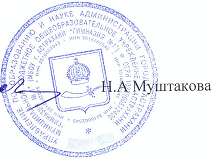                                   ______                       от    15.04.2014                               №  67 а